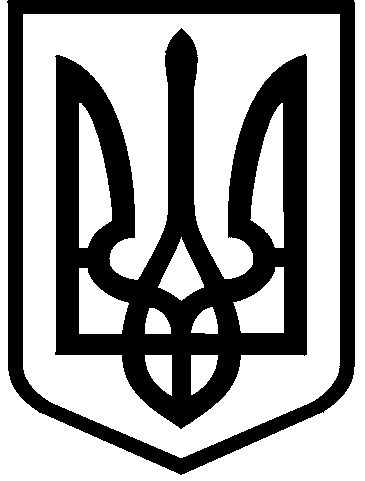 КИЇВСЬКА МІСЬКА РАДАII сесія  IX скликанняРІШЕННЯ____________№_______________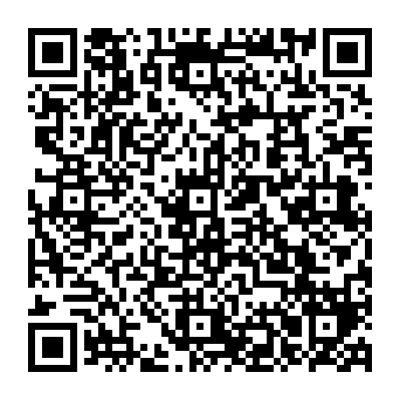 Відповідно до статей 9, 83, 92, 116, 122, 123 Земельного кодексу України, пункту 34 частини першої статті 26 Закону України «Про місцеве самоврядування в Україні», враховуючи, що земельна ділянка зареєстрована в Державному земельному кадастрі, право комунальної власності територіальної громади міста Києва на яку зареєстровано в установленому порядку (право власності зареєстровано у Державному реєстрі речових прав на нерухоме майно 19 серпня 2022 року, номер відомостей про речове право: 47676838) та розглянувши заяву комунального некомерційного підприємства «Київська міська наркологічна клінічна лікарня «Соціотерапія» виконавчого органу Київської міської ради (Київської міської державної адміністрації) від 03 серпня 2023 року № 62031-007714545-031-03, Київська міська радаВИРІШИЛА:1.	Надати комунальному некомерційному підприємству «Київська міська наркологічна клінічна лікарня «Соціотерапія» виконавчого органу Київської міської ради (Київської міської державної адміністрації), за умови виконання пункту 2 цього рішення, в постійне користування земельну ділянку площею 0,2816 га (кадастровий номер 8000000000:75:226:0015) для будівництва та обслуговування будівель закладів охорони здоров’я та соціальної допомоги на вул. Відпочинку, 18 у Святошинському районі міста Києва із земель комунальної власності територіальної громади міста Києва, у зв’язку із закріпленням нерухомого майна на праві оперативного управління відповідно до наказу Головного управління комунальної власності м. Києва виконавчого органу Київської міської ради (Київської міської державної адміністрації) від 23 березня 2006 року № 101 «Про закріплення майна за Київською міською наркологічною клінічною лікарнею «Соціотерапія», право оперативного управління зареєстровано в Державному реєстрі речових прав на нерухоме майно 27 квітня 2018 року, номер запису про інше речове право: 26014223 (код виду цільового призначення – 03.03, категорія земель – землі житлової та громадської забудови), заява ДЦ від 02 серпня 2023 № 62031-007714545-031-03, справа № 625463995.2.	Комунальному некомерційному підприємству «Київська міська наркологічна клінічна лікарня «Соціотерапія» виконавчого органу Київської міської ради (Київської міської державної адміністрації):2.1.	Виконувати обов’язки землекористувача відповідно до вимог статті 96 Земельного кодексу України.2.2.	Вжити заходів щодо державної реєстрації права постійного користування земельною ділянкою у порядку, встановленому Законом України «Про державну реєстрацію речових прав на нерухоме майно та їх обтяжень».2.3.	Питання майнових відносин вирішувати в установленому порядку.2.4.	Забезпечити вільний доступ для прокладання нових, ремонту та експлуатації існуючих інженерних мереж і споруд, що знаходяться в межах земельної ділянки.2.5.	Під час використання земельної ділянки дотримуватися обмежень у її використанні, зареєстрованих у Державному земельному кадастрі. 2.6.	Забезпечити відповідно до рішення Київської міської ради від 27 жовтня 2011 року № 384/6600 «Про затвердження Порядку видалення зелених насаджень на території міста Києва» (із змінами і доповненнями) обстеження зелених насаджень, укладання охоронного договору на зелені насадження та у випадку, визначеному законодавством, вирішення питання сплати відновної вартості зелених насаджень.  2.7.	У разі необхідності проведення реконструкції чи нового будівництва, питання оформлення дозвільної та проєктно-кошторисної документації вирішувати в порядку, визначеному законодавством України.2.8.	Частину земельної ділянки в межах червоних ліній використовувати з обмеженнями відповідно до вимог містобудівного законодавства та Закону України «Про автомобільні дороги».3.		Попередити землекористувача, що використання земельної ділянки не за цільовим призначенням тягне за собою припинення права користування нею відповідно до вимог статей 141, 143 Земельного кодексу України.4.		Контроль за виконанням цього рішення покласти на постійну комісію Київської міської ради з питань архітектури, містопланування та земельних відносин.ПОДАННЯ:ПОГОДЖЕНО:Про надання комунальному некомерційному підприємству «Київська міська наркологічна клінічна лікарня «Соціотерапія» виконавчого органу Київської міської ради (Київської міської державної адміністрації) земельної ділянки в постійне користування для будівництва та обслуговування будівель закладів охорони здоров’я та соціальної допомоги на вул. Відпочинку, 18 у Святошинському районі міста КиєваКиївський міський головаВіталій КЛИЧКОЗаступник голови Київської міської державної адміністраціїз питань здійснення самоврядних повноваженьПетро ОЛЕНИЧДиректор Департаменту земельних ресурсіввиконавчого органу Київської міської ради (Київської міської державної адміністрації)Валентина ПЕЛИХНачальник юридичного управління Департаменту земельних ресурсіввиконавчого органу Київської міської ради(Київської міської державної адміністрації)Дмитро РАДЗІЄВСЬКИЙПостійна комісія Київської міської ради з питань архітектури, містопланування та земельних відносинПостійна комісія Київської міської ради з питань архітектури, містопланування та земельних відносинГоловаМихайло ТЕРЕНТЬЄВМихайло ТЕРЕНТЬЄВСекретарЮрій ФЕДОРЕНКОЮрій ФЕДОРЕНКОВ.о. начальника управління правового забезпечення діяльності  Київської міської радиПостійна комісія Київської міської ради з питань охорони здоров’я, сім’ї та соціальної політикиГоловаСекретарВалентина ПОЛОЖИШНИКМарина ПОРОШЕНКОЮлія УЛАСИКВалентина ПОЛОЖИШНИКМарина ПОРОШЕНКОЮлія УЛАСИК